Załącznik nr 5 do SWZOświadczenie Wykonawców wspólnie ubiegających się o udzielenie zamówienia składane na podstawie art. 117  ust. 4 ustawy z dnia 11 września 2019 r. Prawo zamówień publicznych 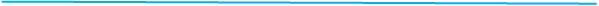 Na potrzeby postępowania o udzielenie zamówienia publicznego pn. „Przygotowywanie, dostarczanie i wydawanie posiłkówuczniom Szkoły Podstawowej Nr 1 im. Polskich Olimpijczyków we Wschowie”oświadczam, że:Wykonawca ………………………………………………… (nazwa i adres Wykonawcy)zrealizuje następujące usługi:……………………………………………………………………………………………………………………………….…………………………………………………………………………………………………………………………….……………………………………………………………………………………………………………2. Wykonawca ……………………………………………… (nazwa i adres Wykonawcy) zrealizuje następujące usługi:………………………………………………………………………………………………………………………………………………………………………………………………………………………………………………………………………………………………………………………………………………………………………….……………….………………………………, dnia ………….…2023 r. 